Negalioja 2020-11-09 įsakymu Nr. A-3571Vadovaudamasis Lietuvos Respublikos vietos savivaldos įstatymo 18 straipsnio 1 dalimi ir atsižvelgdamas į Kauno miesto savivaldybės visuomenės sveikatos biuro 2020 m. lapkričio 5 d. raštą Nr. SV-2-547 bei UAB „Ilgas ūsas“ 2020 m. lapkričio 5 d. raštą:1. P r i p a ž į s t u  netekusiu galios Kauno miesto savivaldybės administracijos direktoriaus 2020 m. spalio 23 d. įsakymą Nr. A-3484 „Dėl COVID-19 ligos (koronaviruso infekcijos) plitimą mažinančių priemonių UAB „Ilgas ūsas“ 3 ir 4 grupėse nustatymo“.2. Šis įsakymas per vieną mėnesį nuo informacijos apie jį gavimo dienos gali būti skundžiamas Regionų apygardos administracinio teismo Kauno rūmams (A. Mickevičiaus g. 8A, Kaunas) Lietuvos Respublikos administracinių bylų teisenos įstatymo nustatyta tvarka.Elektroninio dokumento nuorašas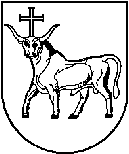 KAUNO MIESTO SAVIVALDYBĖS ADMINISTRACIJOS DIREKTORIUSKAUNO MIESTO SAVIVALDYBĖS ADMINISTRACIJOS DIREKTORIUSKAUNO MIESTO SAVIVALDYBĖS ADMINISTRACIJOS DIREKTORIUSĮSAKYMASĮSAKYMASĮSAKYMASDĖL KAUNO MIESTO SAVIVALDYBĖS ADMINISTRACIJOS DIREKTORIAUS 2020 M. SPALIO 23 D. ĮSAKYMO NR. A-3484 „DĖL COVID-19 LIGOS (KORONAVIRUSO INFEKCIJOS) PLITIMĄ MAŽINANČIŲ PRIEMONIŲ UAB „ILGAS ŪSAS“ 3 IR 4 GRUPĖSE NUSTATYMO“ PRIPAŽINIMO NETEKUSIU GALIOSDĖL KAUNO MIESTO SAVIVALDYBĖS ADMINISTRACIJOS DIREKTORIAUS 2020 M. SPALIO 23 D. ĮSAKYMO NR. A-3484 „DĖL COVID-19 LIGOS (KORONAVIRUSO INFEKCIJOS) PLITIMĄ MAŽINANČIŲ PRIEMONIŲ UAB „ILGAS ŪSAS“ 3 IR 4 GRUPĖSE NUSTATYMO“ PRIPAŽINIMO NETEKUSIU GALIOSDĖL KAUNO MIESTO SAVIVALDYBĖS ADMINISTRACIJOS DIREKTORIAUS 2020 M. SPALIO 23 D. ĮSAKYMO NR. A-3484 „DĖL COVID-19 LIGOS (KORONAVIRUSO INFEKCIJOS) PLITIMĄ MAŽINANČIŲ PRIEMONIŲ UAB „ILGAS ŪSAS“ 3 IR 4 GRUPĖSE NUSTATYMO“ PRIPAŽINIMO NETEKUSIU GALIOS2020 m. lapkričio 6 d.  Nr. A-35452020 m. lapkričio 6 d.  Nr. A-35452020 m. lapkričio 6 d.  Nr. A-3545KaunasKaunasKaunasAdministracijos direktoriusVilius Šiliauskas